АДМИНИСТРАЦИЯ МУНИЦИПАЛЬНОГО ОБРАЗОВАНИЯ«ПИНЕЖСКИЙ МУНИЦИПАЛЬНЫЙ РАЙОН»П О С Т А Н О В Л Е Н И Е  от 24 сентября 2019 г. № 0881 - пас. КарпогорыОб утверждении Схемы размещения рекламных конструкций на территории муниципального образования «Пинежский муниципальный район»В соответствии с Федеральным законом от 13 марта 2006 года № 38-ФЗ «О рекламе», Федеральным законом от 06 октября 2003 года № 131-ФЗ «Об общих принципах организации местного самоуправления в Российской Федерации» администрация муниципального образования «Пинежский муниципальный район» п о с т а н о в л я ю:1.	Утвердить прилагаемую Схему размещения рекламных конструкций на территории муниципального образования «Пинежский муниципальный район».2.	Опубликовать настоящее постановление в Информационном вестнике муниципального образования «Пинежский муниципальный район» и разместить на официальном сайте администрации муниципального образования «Пинежский муниципальный район» в информационно-телекоммуникационной сети «Интернет».3.	Настоящее постановление вступает в силу со дня его официального опубликования.4.	Контроль за исполнением настоящего постановления возложить на первого заместителя главы администрации муниципального образования «Пинежский муниципальный район».Глава муниципального образования                                                А.С. ЧечулинСХЕМА размещения рекламных конструкций на территории муниципального образования «Пинежский муниципальный район» Общие положенияСхема размещения рекламных конструкций (далее - Схема) определяет места размещения рекламных конструкций, типы и виды рекламных конструкций, установка которых допускается на данных местах.Схема разработана на основе документов территориального планирования и призвана обеспечить соблюдение внешнего архитектурного облика сложившейся застройки, градостроительных норм, а также требований безопасности.Схема обязательна для размещения рекламных конструкций на любых земельных участках независимо от форм собственности, а также на зданиях или ином недвижимом имуществе, находящемся в собственности Архангельской области или муниципальной собственности.II. Термины и понятияВ Схеме используются следующие термины и определения.1. Рекламная поверхность (информационное поле рекламной конструкции) - часть рекламной конструкции, непосредственно предназначенная для размещения наружной рекламы.2. Рекламные конструкции - щиты, стенды, перетяжки, электронные табло, воздушные шары, аэростаты и иные технические средства стабильного территориального размещения, монтируемые и располагаемые на внешних стенах, крышах и иных конструктивных элементах зданий, строений, сооружений или вне их, а также остановочных пунктах движения общественного транспорта, используемые с целью распространения рекламы.3. Стационарные рекламные конструкции - конструкции, прочно связанные с землей, зданиями, строениями и сооружениями и иными объектами недвижимого имущества и не предназначенные для перемещения.4. Виды стационарных рекламных конструкций.По площади информационного поля одной рекламной поверхности рекламные конструкции подразделяются на следующие виды:малого формата (до  включительно);среднего формата (от 4,5 до  включительно);большого формата (более 10 и до  включительно);сверхбольшого формата (более ).5. Типы рекламных конструкций:а) щитовые установки - отдельно стоящие на земле рекламные конструкции, состоящие из фундамента, стойки, каркаса и рекламной поверхности, оборудованной устройством подсвета.По способу отображения рекламной информации выделяются следующие щитовые установки:билборд - щитовая установка, рекламная поверхность которой является статичной (реклама закреплена на щите). Бывают односторонние, двухсторонние, трехсторонние, четырехсторонние;призматрон - щитовая установка, рекламная поверхность которой может изменяться благодаря тому, что состоит из трехгранных поворачивающихся призм. Через заданный промежуток времени призмы поворачиваются вокруг своей оси, демонстрируя по очереди каждую из трех рекламных поверхностей;ситиборд (роллер) - щитовая установка, рекламная поверхность которой состоит из нескольких рекламных постеров, которые динамически меняются с помощью специального механизма протяжки;односторонняя щитовая установка - щитовая установка, имеющая одну рекламную поверхность;б) сити-форматы - отдельно стоящие рекламные конструкции, стенки павильонов ожидания транспорта, представляющие собой световой короб с внутренней подсветкой с двумя рекламными поверхностями, также может быть оборудован механизмом протяжки для динамической смены рекламных поверхностей;в) статичные пиллары - отдельно стоящая рекламная тумба с двумя либо более рекламными поверхностями;г) электронные экраны (видеопиллары) - рекламные конструкции, предназначенные для воспроизведения изображения на плоскости экрана за счет светоизлучения светодиодов, ламп, иных источников света или светоотражающих элементов;д) суперсайты (суперборды) – крупноформатная конструкция наружной рекламы с внешней подсветкой, расположенная на высокой опоре;е) перетяжки - рекламные конструкции, предназначенные для размещения над поверхностью земли между отдельно стоящими опорами и (или) зданиями и сооружениями, имеющими тросовую подвесную рекламную поверхность. Перетяжки подразделяются на световые (в том числе гирлянды) и несветовые, изготовленные из жестких материалов либо из материалов на мягкой основе;ж) объемно-пространственные пневмофигуры - надувные изделия из плотной (часто армированной) ткани, которые могут быть использованы в рекламных целях. Внутри такой конструкции может быть размещен проектор или световая установка. Закрепляется с помощью крепежей или плотного устойчивого основания, надуваются обычным воздухом с помощью автоматического вентилятора. Пневмофигуры могут выполняться с различными динамическими эффектами - например, движением частей, вращением, шевелением, внутренним свечением, проецируемым изображением;з) крышные объекты наружной рекламы - объекты (объемные или плоскостные), устанавливаемые полностью или частично выше уровня карниза здания или на крыше;и) настенные панно (брандмауэры) - объекты наружной рекламы, устанавливаемые на плоскости стен зданий в виде объектов, состоящих из элементов крепления к стене, каркаса и рекламной поверхности;к) проекционные установки - рекламные конструкции, предназначенные для воспроизведения изображения на земле, на плоскостях стен и в объеме. Проекционные установки состоят из проецирующего устройства и поверхности (экрана) или объема, в котором формируется информационное изображение;л) маркизы - рекламные конструкции, выполненные в виде козырьков и навесов с нанесенной на них рекламной информацией и размещенные над витринами, входами или проемами зданий и сооружений;м) объекты наружной рекламы на пешеходных ограждениях - рекламные конструкции, устанавливаемые на застекленной или иной плоскости пешеходных ограждений;н) панель-кронштейн - плоскостная либо объемная рекламная конструкция с боковым или внутренним креплением, как правило, к стене здания, мачте освещения, опоре контактной сети или собственной опоре, в которой рекламная поверхность ориентирована перпендикулярно, либо параллельно потоку транспорта или пешеходов. Панель-кронштейн может быть световой (с внешней или внутренней подсветкой), либо иметь устройство подсвета;о) элементы малой архитектурной формы (уличной мебели), совмещенные с рекламными конструкциями, - павильоны ожидания пассажирского транспорта, уличные скамьи, используемые в для размещения наружной рекламы;п) рекламные конструкции индивидуальных проектов;р) временные рекламные конструкции - конструкции, срок размещения которых обусловлен их функциональным назначением и местом установки (строительные сетки, ограждения строительных площадок, мест сезонной и ярмарочной торговли и иных подобных мест, другие аналогичные технические средства) и составляет не более чем двенадцать месяцев.III. Условные обозначения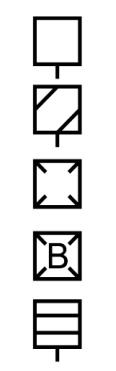 - щитовые установки- сити-форматы- статичные пиллары- электронные экраны (видео пиллары)- суперсайты- перетяжки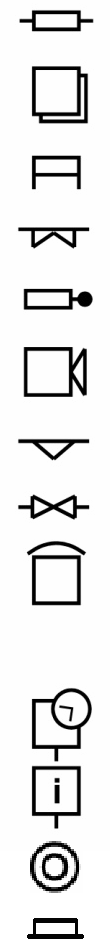 - объемно-пространственные пневмофигуры- крышные объекты наружной рекламы- настенные панно (брандмауэры)- панели-кронштейны- проекционные установки- маркизы- объекты наружной рекламы на пешеходных ограждениях- элементы малой архитектурной формы (уличной мебели),совмещенные с рекламными конструкциями- временные рекламные конструкции - рекламные конструкции индивидуальных проектовIV. Требования к размещению рекламных конструкцийПри размещении рекламных конструкций необходимо соблюдать следующие требования:упорядоченное размещение рекламных конструкций относительно основных архитектурно-планировочных элементов и относительно друг друга;рациональная группировка и рассредоточение рекламных конструкций на основе пространственного ритма, принципа парности, единства вида;установка на одной улице (площади), рекламных конструкций, сохраняющих между собой стилистическое единство.Место установки рекламной конструкции определяется по координатам, указанным в приложениях № 1-2 к Схеме. Местом установки рекламной конструкции считается место расположения ее опоры. Если рекламная конструкция имеет более одной опоры, местом установки рекламной конструкции считается центр фигуры, образуемой опорами. В случае, если рекламная конструкция не имеет опор, местом установки рекламной конструкции считается центр проекции, образуемой рекламной конструкцией на рекламном носителе. Погрешность установки рекламных конструкций от указанных координат составляет не более .V. Ограничения по размещениюрекламных конструкций1. Не допускается размещение рекламных конструкций на культовых зданиях, а также в непосредственной близости от храмовых сооружений, мест захоронений, мемориальных комплексов и объектов, объектов культурного наследия федерального, областного и муниципального значения.2. Не допускается размещение перетяжек, транспарантов-перетяжек на деревьях.3. Не допускается размещение рекламных конструкций на стационарных оградах архитектурных ансамблей, парков, скверов, за исключением случаев, когда место размещения рекламы предусмотрено проектом такой ограды.4. Не допускается размещение рекламных конструкций, при котором перекрываются перспективы улиц (проспектов), обзор объектов культурного наследия, культовых зданий.5. Не допускается нарушения рекламными конструкциями, размещаемыми на конструктивных элементах зданий и сооружений, архитектурного и художественного облика здания, сооружения, создания помехи для очистки кровель от снега и льда.6. Не допускается установка и эксплуатация на фасадах зданий рекламных конструкций большого и сверхбольшого формата, закрывающих значительную часть фасада здания, остекление витрин и окон.VI. Переходные положенияТребования к территориальному размещению рекламных конструкций распространяются на рекламные конструкции, размещенные до вступления в силу Схемы.Рекламные конструкции, установленные до утверждения Схемы и не соответствующие ее требованиям, эксплуатируются до окончания срока действия разрешения на установку этих рекламных конструкций. По окончании срока действия договора данные рекламные конструкции должны быть демонтированы на основании предписания администрации муниципального образования «Пинежский муниципальный район».___________Таблица 1 - Размещение рекламных конструкций в с. Карпогоры.Таблица 2 - Размещение рекламных конструкций в п. Сога.Таблица 3 - Размещение рекламных конструкций в п. Пинега.УТВЕРЖДЕНАпостановлением администрациимуниципального образования«Пинежский муниципальный район» от 24.09.2019 № 0881 - паПРИЛОЖЕНИЕ № 1к Схеме размещения рекламныхконструкций на территориимуниципального образования«Пинежский муниципальный район»№ п/п№ рекл. констрАдрес рекламной конструкцииРекламный носительТип и вид рекламной конструкции1234511Расположена в 55 м на северо-запад относительно ориентира (здание): Архангельская область, Пинежский р-н, с. Карпогоры, ул. Заречная, д. 13,(На 2,65 км (справа) автомобильной дороги «Карпогоры-Веегора- Лешуконское»)Земельный участокЩитовые установки среднего форматаИнформационное поле 18,0 м222Расположена в 55 м на юго-запад относительно ориентира (здание): Архангельская  обл., Пинежский р-н, с. Карпогоры, ул. Лесная, д. 15в (На  1,530 км автомобильной дороги «Карпогоры-Сосновка Нюхча»)Земельный участокЩитовые установки среднего форматаИнформационное поле 18,0 м233Расположена в 34 м на юго-восток относительно ориентира: Архангельская обл., Пинежский р-он, с. Карпогоры, ул. Комарова, д. 29(На 0,95 км (справа) автомобильной дороги «Карпогоры-Веегора- Лешуконское» на перекрестке ул. Красных Партизан и ул. Комарова)Земельный участокЩитовые установки проекта малого форматаИнформационное поле 4,8 м244На здании по адресу: Архангельская обл. Пинежский р-н, ул. Ф. Абрамова, д. 14Административное зданиеНастенное панно (брандмауэр) малого форматаИнформационное поле 2,0 м2№ п/п№ рекл. констрАдрес рекламной конструкцииРекламный носительТип и вид рекламной конструкции1234515Расположена в 829 м на северо-запад относительно ориентира (здание) Архангельская область, Пинежский р-н, п. Сога,, ул Лесная, дом 3. (Подъезд к ж/д станции «Карпогоры-пассажирская» от автомобильной дороги карпогоры-Веегора-Лешуконское на км 2,475 (справа))Земельный участокЩитовые установки среднего форматаИнформационное поле 18 м2№ п/п№ рекл. констрАдрес рекламной конструкцииРекламный носительТип и вид рекламной конструкции1234516Расположен примерно в 22 м на север относительно ориентира (здание): Архангельская обл., Пинежский р-н, п. Пинега, ул. Первомайская, д. 38 Земельный участокЩитовые установки среднего форматаИнформационное поле 18 м2